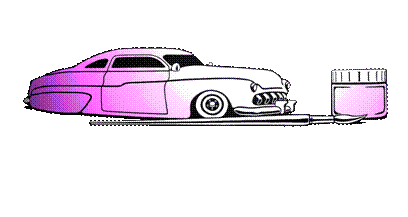 Dear Prospective Heartland Sponsor,	Automotive modelers, young and old, beginners and long-timers, from across the nation, will be in the Kansas City area on June 8 & 9, 2024 at the Overland Park Convention Center to take part in one of automotive modeling’s greatest events!  In this our 31st annual contest and swap meet. The Kansas City Slammers Model Car Club is asking for your support of the 2024 Heartland Model Car Nationals as an Official Sponsor.	As a sponsor of the event you will help provide distinctive awards for the winning builders of scale automotive works of art!  A $40.00 sponsorship will defray the costs of  First, Second, and Third place awards for an entire category.  Your sponsorship will get your name printed on a category’s set of trophies plus recognition as a sponsor in magazine event coverage!  Furthermore, you or your business will be listed on the event sponsorship page of the KC Slammers’ website for 10-12 months. Also it will be displayed on the video screen at the awards ceremony	Finally, as a paid sponsor, The Kansas City Slammers invite you to be our guests at this our 31st annual show.  Come out and see what this national model car competition is all about!	Thank you!	Vern Lyon Chairmen – Heartland Model Car Nationals Contest and Swap MeetFill out the information below and mail this form with payment to: >>>>	KC SlammersNumber of classes______ Amount:__________($40.00 X # of classes)		1008 173rd St.Make checks payable to: KC Slammers						Belton, MO  64012 Class names __________________________________________________		_____________________________________________________________	Name to be listed (Business or personal)_________________________________________________________________________________________________Address___________________________________________________________________________________________City, State, Zip Code_________________________________________________________________________________Phone______________________________________________Email__________________________________________PLEASE CALL OR EMAIL IF YOU HAVE ANY QUESTIONS OR NEED ADDITIONAL INFORMATIONHMCN XXXI is presented by the KC Slammers Model Car Club			www.kcslammers.comSponsor contacts:	Robert Perillo	(816) 824-8585					umberto659@yahoo.com